( سيرة علمية )الاسم :  تغريد خضر محمد                                                                       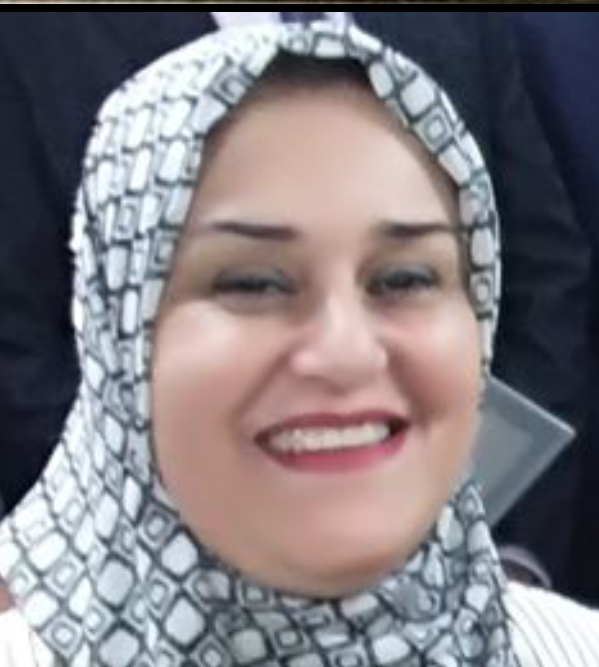 موقع العمل: المعهد الطبي التقني/المنصورالشهادات : دكتوراهاللقب العلمي: استاذ مساعدالتخصص العام :احياء مجهريةالتخصص الدقيق : بكتريا مرضيةالمجال البحثي : احياء مجهريةيتحمل التدريسي والتشكيل كافة التبعات القانونية والادارية عن صحة ودقة المعلومات المثبتة في اعلاهالمواد الدراسية التي قام بتدريسها في الدراسات :(اوليه  l العليا )الدراسات الاوليةالدراسات الاوليةالدراسات العلياالدراسات العلياالمواد الدراسية التي قام بتدريسها في الدراسات :(اوليه  l العليا )1تقنيات طبيةالمواد الدراسية التي قام بتدريسها في الدراسات :(اوليه  l العليا )2فسلجةالمواد الدراسية التي قام بتدريسها في الدراسات :(اوليه  l العليا )3سيطرة نوعيةالمواد الدراسية التي قام بتدريسها في الدراسات :(اوليه  l العليا )المواد الدراسية التي قام بتدريسها في الدراسات :(اوليه  l العليا )المواد الدراسية التي قام بتدريسها في الدراسات :(اوليه  l العليا )عدد الاشراف على طلبة الدراسات العليادبلوم عاليماجستير دكتوراهعدد الاشراف على طلبة الدراسات العلياعدد البحوث المنشورهمحليعربي عالميعدد البحوث المنشوره20المؤلفات والكتب وبراءات الاختراعالمؤلفات والكتب وبراءات الاختراعالمؤلفات والكتب وبراءات الاختراعالمؤلفات والكتب وبراءات الاختراعالمشاركة في المؤتمرات10عراقية ودوليةالمشاركة في المؤتمراتالمشاركة في المؤتمراتالمشاركة في المؤتمرات